АВТОНОМНАЯ НЕКОММЕРЧЕСКАЯ ОРГАНИЗАЦИЯ ДОПОЛНИТЕЛЬНОГО ПРОФЕССИОНАЛЬНОГО ОБРАЗОВАНИЯ«ЦЕНТРАЛЬНЫЙ МНОГОПРОФИЛЬНЫЙ ИНСТИТУТ»                                                                                                                                           УТВЕРЖДАЮ                                                                                                                         Ректор АНО ДПО «ЦМИ»  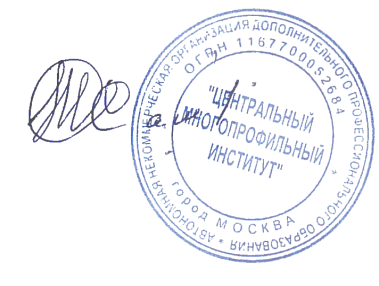 А.Х. Тамбиев                                                                                                                          «13»  июля  2020 г.Программа повышения квалификации по специальности«Фармация»«Реализация лекарственных средств и товаров аптечного ассортимента»                                                                                      наименование программыМосква 2020Цель реализации  программы.Цель программы повышения квалификации специалистов со средним медицинским образованием по специальности «Фармация» на  тему:  «Реализация лекарственных средств и товаров аптечного ассортимента» заключается в совершенствовании и повышении профессионального уровня в рамках имеющейся квалификации, получение систематизированных теоретических знаний, умений, необходимых в профессиональной деятельности.Планируемые результаты обучения.В результате освоения программы повышения квалификации слушатель должен приобрести следующие знания, умения и навыки необходимые для качественного выполнения профессиональной деятельности.Слушатель должен знать: - современный ассортимент готовых лекарственных средств, лекарственные средства растительного происхождения, другие товары аптечного ассортимента;- фармакологические группы лекарственных средств;- характеристику препаратов, синонимы и аналоги, показания и способ применения, противопоказания, побочные действия;идентификацию товаров аптечного ассортимента;- характеристику лекарственного растительного сырья, требования к качеству лекарственного растительного сырья;- нормативные документы, основы фармацевтической этики и деонтологии;- принципы эффективного общения, особенности различных типов личностей клиентов;- информационные технологии при отпуске лекарственных средств и других товаров аптечного ассортимента.Слушатель должен уметь:- применять современные технологии и давать обоснованные рекомендации при отпуске товаров аптечного ассортимента;- оформлять торговый зал с использованием элементов мерчандайзинга;- соблюдать условия хранения лекарственных средств и товаров аптечного ассортимента;- информировать потребителей о правилах сбора, сушки и хранения лекарственного растительного сырья;- оказывать консультативную помощь в целях обеспечения ответственного самолечения;- использовать вербальные и невербальные способы общения в профессиональной деятельности.  3. Содержание программы. 3.1. Учебный планпрограммы повышения квалификации «Реализация лекарственных средств и товаров аптечного ассортимента»Цель: углубленная подготовка по профилю работы специалиста.           Категория слушателей: специалисты со средним профессиональным образованием по специальности «Фармация».Срок обучения:  36 часов                                                                                                         Форма обучения:  заочная, с применением электронного обучения дистанционных  образовательных технологий.                                               3.2. Календарный учебный график                                    программы повышения квалификации                                 «Реализация лекарственных средств и товаров аптечного ассортимента»3.3. Содержание материала программыТема 1: Современный ассортимент готовых лекарственных средств. Фармакологические группы лекарственных средствОбщая фармакология. Современный ассортимент лекарственных средств. Фармакологические группы лекарственных средств Общая рецептура. Фармакокинетика основных фармакологических групп ЛС. Фармакодинамика основных фармакологических групп ЛС. Повторное и комбинированное действие основных фармакологических групп ЛС. Отрицательное действие ЛС.Тема 2: Характеристика препаратов, синонимы и аналоги, показания и способ применения, противопоказания и побочные действияЛекарственные средства, влияющие на афферентную нервную систему. Местные анестетики. Особенности фармакокинетики и фармакодинамики местных анестетиков. Вяжущие, обволакивающие, абсорбирующие, раздражающие средства. ЛС, влияющие на эфферентную нервную систему. М, Н-холиномиметики. М, Н-холиноблокаторы. Адреномиметики. Особенности фармакокинетики и фармакодинамики адреномиметиков и симпатомиметиков. Адреноблокаторы. Противоэпилептические средства. Противосудорожные средства. Средства для лечения болезни Паркинсона. Анальгетики-антипиретики. Анальгетики опиоидные и неоиоидные. Контрацептивы. Половые гормоны. Антиэстрогены. Витамины. Особенности фармакокинетики и фармакодинамики препаратов витаминов. Витаминно -минеральные комплексы. Особенности действия и применения витаминно - минеральных комплексов. Иммуномодуляторы. Особенности фармакокинетики и фармакодинамики иммуномодуляторов. Иммунодепрессанты. Н1 -гистаминоблокаторы и стабилизаторы тучных клеток. Особенности фармакокинетики и фармакодинамики блокаторов Н1 -гистаминовых рецепторов и стабилизаторов мембран тучных клеток. Антисептики. Дезинфицирующие средства. Сульфаниламиды. Антибиотики. Современный ассортимент В -лактамных антибиотиков. Современный ассортимент антибиотиков макролидов, тетрациклинов, аминогликозидов и др. Синтетические противомикробные средства, противотуберкулезные препараты. Особенности фармакокинетики и фармакодинамики противотуберкулезных препаратов. Средства для борьбы с заболеваниями, передающимися половым путем.Тема 3: Современный ассортимент лекарственных средств растительного происхожденияОбщая фармакогнозия. Введение. Современный ассортимент лекарственных средств растительного происхождения. Историческая справка.Тема 4: Требования к качеству лекарственного растительного сырьяСушка лекарственного растительного сырья. Приведение сырья в стандартное состояние. Хранение лекарственного растительного сырья. Вредители лекарственного растительного сырья. Нормативная документация. Макроскопический анализ лекарственного растительного сырья. Микроскопический анализ лекарственного растительного сырья. Фитохимический анализ лекарственного растительного сырья. Прием лекарственного растительного сырья от сборщика.Тема 5: Характеристика лекарственного растительного сырьяЛекарственное растительное сырье, влияющее на афферентную нервную систему. Лекарственное растительное сырье обволакивающего действия. Лекарственное растительное сырье вяжущего действия. Лекарственные растения вяжущего действия, произрастающие в РБ, их химический состав и стандартизация. Лекарственное растительное сырье, влияющее на эфферентную нервную систему. Лекарственное растительное сырье, возбуждающее центральную нервную систему. Современный ассортимент лекарственных средств общетонизирующего действия. Лекарственные растения тонизирующего действия, их химический состав и стандартизация. Лекарственное растительное сырье потогонного действия. Лекарственные растения потогонного действия. Лекарственное растительное сырье седативного действия. Лекарственные растения седативного действия. Лекарственное растительное сырье, влияющее на сердечно - сосудистую систему. Лекарственное растительное сырье антигипертензивного действия . Лекарственные растения антиаритмического действия. Лекарственное растительное сырье, влияющее на функции мочевыделительной системы. Лекарственные растения мочегонного действия. Лекарственные растения отхаркивающего и противокашлевого действия. Лекарственное растительное сырье, регулирующие систему пищеварения. Современный ассортимент лекарственных средств растительного происхождения, содержащих горькие гликозиды.Тема 6: Товары аптечного ассортимента. Идентификация товаров аптечного ассортиментаИстория развития лекарствоведения. Основы товароведения. Особенности фармацевтического товароведения. Товары аптечного ассортимента. Идентификация товаров аптечного ассортимента. Сравнительная характеристика отдельных ассортиментных групп товаров аптечного ассортимента. Качество фармацевтических товаров. Технологические методы защиты товара – упаковка. Технологические методы защиты товара – маркировка. Влияние факторов внешней среды на потребительские свойства товаров аптечного ассортиментаТема 7: Нормативные документы, регламентирующие отпуск лекарственных препаратов в аптечных организацияхПравила хранения лекарственных средств. Хранение огнеопасных и взрывоопасных веществ. Организация хранения резиновых и пластмассовых изделий Организация хранения перевязочных средств, парфюмерной продукции, очковой оптики Система государственного контроля качества – гарантия качества лекарственных средств. Виды государственного контроля качества.Тема 8: Основы фармацевтической этики и деонтологииФармацевтическая этика и деонтология. Этический кодекс российского фармацевта. Сравнительная характеристика деонтологических норм фармацевта разных стран.Тема 9: Принципы эффективного общения, особенности различных типов личностей клиентовПринципы эффективного общения, особенности различных типов личностей клиентов. Техника продаж в работе фармацевта по отпуску товаров аптечного ассортимента. Организация системы аптечных продаж. Основные понятия о фармацевтической услуге. Система самопомощи и самопрофилактики. Организация безрецептурного отпуска лекарственных средств и товаров аптечного ассортимента. Качество обслуживания покупателей. Организация работы торгового зала. Презентация товара. Свойства товара, его преимущество, выгода.Тема 10: Информационные технологии при отпуске лекарственных средств и других товаров аптечного ассортимента Информационные технологии при отпуске лекарственных средств и других товаров аптечного ассортимента. Информационные технологии и их применение в фармации.       4. Материально–технические условия реализации программы (ДПО и ЭО).Обучение проводится с применением системы дистанционного обучения,  которая предоставляет неограниченный доступ к электронной информационно – образовательной среде, электронной библиотеке образовательного учреждения из любой точки, в которой имеется доступ к информационно-телекоммуникационной сети «Интернет». Электронная информационно–образовательная среда обеспечивает:-доступ к учебным программам, модулям, издания электронных библиотечных систем и электронным образовательным ресурсам;- фиксацию хода образовательного процесса, результатов промежуточной аттестации и результатов освоения дополнительной профессиональной программы;-проведение всех видов занятий, процедур оценки результатов  обучения,  дистанционных образовательных технологий;- формирование электронного портфолио обучающегося, в том числе сохранение работ обучающегося, рецензий и оценок на эти работы со стороны любых участников образовательного процесса;- взаимодействие между участниками образовательного процесса, посредством сети «Интернет».- идентификация личности при подтверждении результатов обучения осуществляется с помощью программы дистанционного образования института, которая предусматривает регистрацию обучающегося, а так же персонифицированный учет данных об итоговой аттестации;5. Учебно – методическое обеспечение  программыХаркевич, Д.А. Фармакология с общей рецептурой: учебник – М: ГЭОТАР-Медиа, 2012. – 464 с.Майский В.В.Фармакология с общей рецептурой: учебное пособие /В.В. Майский, Р.Н. Аляутдин. – 2-е изд., доп и перераб. – М.: ГЭОТАР – Медиа, 2014. – 240 с.Жохова Е.В., Гончаров М.Ю., Повыдыш М.Н., Деренчук С.В. Фармакогнозия: учебник/ Е.В. Жохова, М.Ю. Гончаров, М.Н. Повыдыш, С.В. Деренчук. - М.: ГЭОТАР-Медиа, 2014. - 544 с.: ил.Федеральный закон от 20.04.2010 года №61-ФЗ "Об обращении лекарственных средств"Федеральный закон от 29.11.2010 года №326-ФЗ «Об обязательном медицинском страховании в Российской Федерации»: изд. офиц. – М., 2010.Лоскутова Е.Е. Управление и экономика фармации: – М. Академия, 2008. – с. 6. Оценка  качества освоения программы.      Оценка качества освоения  программы осуществляется аттестационной комиссией в виде онлайн тестирования на основе пятибалльной системы оценок по основным разделам программы.       Слушатель считается аттестованным, если имеет положительные оценки (3,4 или 5) по всем разделам программы, выносимым на экзамен.Итоговая аттестацияПо итогам освоения образовательной программы проводится итоговая аттестация в форме итогового тестирования.Оценочные материалы Критерии оцениванияОценка «отлично» выставляется слушателю в случае 90-100% правильных ответов теста.Оценка «хорошо» выставляется слушателю в случае, 80-89% правильных ответов теста.Оценка «удовлетворительно» выставляется слушателю в случае 65-79% правильных ответов теста.Примерные тестовые вопросы для итогового тестирования1. Реклама лекарственных средств, отпускаемых по рецепту врача, разрешается:1. В торговом зале.2. В журнале "Фармация".3. По радио и телевидению.2. Сертификат соответствия на лекарственные средства действителен:1. 1 год.2. 3 года.3. до истечения срока годности лекарственного препарата.3. Если на лекарственное средство, отпускаемое по рецепту врача, не установлена норма отпуска:1. Отпускают столько, сколько попросит покупатель.2. Отпускают в количестве, указанном в рецепте.3. Норму отпуска может установить аптека.4. На рецептурном бланке 148-у выписывается:1. Спирт этиловый в чистом виде.2. Сильнодействующие вещества списка ПККН.3. Антибиотики.5. Срок хранения рецептов на наркотические лекарственные средства:1. 10 лет.2. 5 лет3. Не хранят.6. Врач может продлить действие рецепта на срок:1. 2 месяца.2. 2 года.3. 1 год.7. Норма отпуска спирта этилового в чистом виде для амбулаторного больного (в мл):1. 50,0.2. 100,0.3. 150,0.8. Товар с истекшим сроком годности:1. Можно реализовать после переконтроля.2. Реализации не подлежит.9. Декларацию о соответствии на лекарственное средство регистрирует:1. Орган по сертификации.2. Контрольно-испытательная лаборатория.3. Центр госсанэпиднадзора.10. Документ, подтверждающий качество и безопасность лекарственного средства:1. Аннотация к лекарственному средству.2. Декларацию о соответствии лекарственного средства.3. Товарно-транспортная накладная.4. Договор поставки.11. Реализация товара с нагрузкой:1. Запрещена.2. Разрешена.12. Лекарственные средства, для которых недопустимо замерзание при хранении:1. Препараты инсулина.2. Противовирусные средства.3. Раствор аммиака.4. Камфора.13. Фармацевт аптеки по изготовлению нестерильных лекарственных формдолжен менять санитарную одежду не реже:1. 1 раза в неделю.2. 2 раз в неделю.3. 3 раз в неделю.4. Ежедневно.14. Санитарный день проводится в аптеках:1. 1 раз в неделю.2. 1 раз в 10 дней.3. 1 раз в месяц.4. 1 раз в квартал.15. Фармацевт аптеки по изготовлению cтерильных лекарственных форм долженменять санитарную одежду не реже:1. 1 раза в неделю.2. 2 раз в неделю.3. 3 раз в неделю.4. 1 раз в смену.16. По рецепту врача отпускаются:1. Перевязочные средства.2. Все спиртосодержащие смеси промышленного производства.3. БАД.4. Нейролептики и транквилизаторы.17. Термометры и гигрометры в помещениях хранения ЛС:1. Должны размещаться на внутренней стене помещения.2. Должны размещаться на наружной стене помещения.3. Показания должны регистрироваться ежедневно в журнале (карте).4. Журнал ведется в течение года и хранится 1 год, не считая минувшего.5. Журнал ведется в течение года и хранится 2 года, не считая минувшего.18. Группы товаров, реализуемые аптечной организацией, утверждены нормативным актом:1. приказ № 706 Н от 23.08-2010г.2. ПП РФ № 55 от 19.01-1998г.3. 61-ФЗ от 12.04-2010г.19. Виды гос. контроля:1. Предварительный.2. Приемочный.3. Выборочный.4. Повторный выборочный.20. Перечень товаров, реализуемых через аптеки:1. Продукты и пищевые добавки лечебного и профилактического назначения.2. Диагностические средства.3. Изделия очковой оптики.21. Сертификация товаров аптечного ассортимента проводится с целью:1. Обеспечения населения качественными и безопасными ЛС.2. Организации складирования, хранения товаров.3. Формирования товарного ассортимента.4. Стимулирования сбыта товаров.22. При поставке в аптечные организации качество лекарственных средств должно подтверждаться одним из перечисленных документов:1. Сертификат соответствия (подлинник).2. Нотариально-заверенная копия сертификата.3. Копия сертификата, заверенная органом по сертификации.4. Копия, заверенная держателем подлинника сертификата.23. Структура системы сертификации ГОСТ:1. Участники системы сертификации.2. Документальная база.3. Органы надзора за фармацевтической деятельностью.24. Контроль температурного режима при хранении МИБП проводится:1. 1 раз в день.2. 2 раза в день.3. 1 раз в неделю.4. 1 раз в месяц.25. Аптечные организации могут быть представлены в соответствии с приказом № 80 от 03.2003 г. "Правила отпуска ЛС в аптечных организациях":1. аптеками.2. аптечными пунктами.3. аптечными киосками.4. аптечными складами.5. больничными и межбольничными аптеками26. Цифровой код России по системе ЕАN состоит из:1. 7 цифр.2. 8 цифр.3. 10 цифр.4. 13 цифр.27. Первые 2-3 цифры штрихового кода обозначают:1. код предприятия-изготовителя.2. код страны-производителя или страны, в которой зарегистрирована фирма.3. код предприятия-фасовщика.4. контрольные цифры.28. Государственной регистрации подлежат:1. Лекарственные средства промышленного производства.2. Изделия медицинского назначения.3. Биологически активные добавки.4. Мед. техника.5. Минеральные воды.6. Лекарственные средства, изготовляемые в аптеке.29. Сертификации подвергаются ЛС:1. Имеющие регистрационное удостоверение МЗ РФ.2. Серийного промышленного производства.3. Зарубежного производства.4. Изготовленные в аптеке.30. Держателем сертификата соответствия ЛС является:1. Орган сертификации, выдавший сертификат соответствия.2. МЗ РФ.3. Производитель лекарственных средств.          4. Юридическое лицо любой ОПФ, на имя которого выдан сертификат соответствияСоставитель  программы:№ п/пНаименование темыВсего часовВ том числеВ том числеФорма контроля№ п/пНаименование темыВсего часовЛекцииПрактика/ семинарФорма контроля1 Лекарствоведение2424--1.1Современный ассортимент готовых лекарственных средств. Фармакологические группы лекарственных средств.   22--1.2Характеристика препаратов, синонимы и аналоги, показания и способ применения, противопоказания и побочные действия.  88--1.3 Современный ассортимент лекарственных средств растительного происхождения.  22--1.4Требования к качеству лекарственного растительного сырья. 44--1.5Характеристика лекарственного растительного сырья88--2Отпуск лекарственных препаратов и товаров1010--2.1Товары аптечного ассортимента. Идентификация товаров аптечного ассортимента.22--2.2Нормативные документы, регламентирующие отпуск лекарственных препаратов в аптечных организациях.22--2.3Основы фармацевтической этики и деонтологии.22--2.4Принципы эффективного общения, особенности различных типов личностей клиентов.22--2.5Информационные технологии при отпуске лекарственных средств и других товаров аптечного ассортимента.22 3.Итоговая аттестация2--Тестовый контрольИТОГОИТОГО3634-2№ п/п Наименование разделов и тем     Кол-во часовКалендарныйпериод(дни цикла)12341 Лекарствоведение24с 1 по 4 деньцикла1.1Современный ассортимент готовых лекарственных средств. Фармакологические группы лекарственных средств.   2с 1 по 4 деньцикла1.2Характеристика препаратов, синонимы и аналоги, показания и способ применения, противопоказания и побочные действия.  8с 1 по 4 деньцикла1.3 Современный ассортимент лекарственных средств растительного происхождения.  2с 1 по 4 деньцикла1.4Требования к качеству лекарственного растительного сырья. 4с 1 по 4 деньцикла1.5Характеристика лекарственного растительного сырья8с 1 по 4 деньцикла2Отпуск лекарственных препаратов и товаров10 с 5 по 6 деньцикла2.1Товары аптечного ассортимента. Идентификация товаров аптечного ассортимента.2 с 5 по 6 деньцикла2.2Нормативные документы, регламентирующие отпуск лекарственных препаратов в аптечных организациях.2 с 5 по 6 деньцикла2.3Основы фармацевтической этики и деонтологии.2 с 5 по 6 деньцикла2.4Принципы эффективного общения, особенности различных типов личностей клиентов.2 с 5 по 6 деньцикла2.5Информационные технологии при отпуске лекарственных средств и других товаров аптечного ассортимента.2 с 5 по 6 деньцикла3.Итоговая аттестация26 день циклаИТОГОИТОГО366